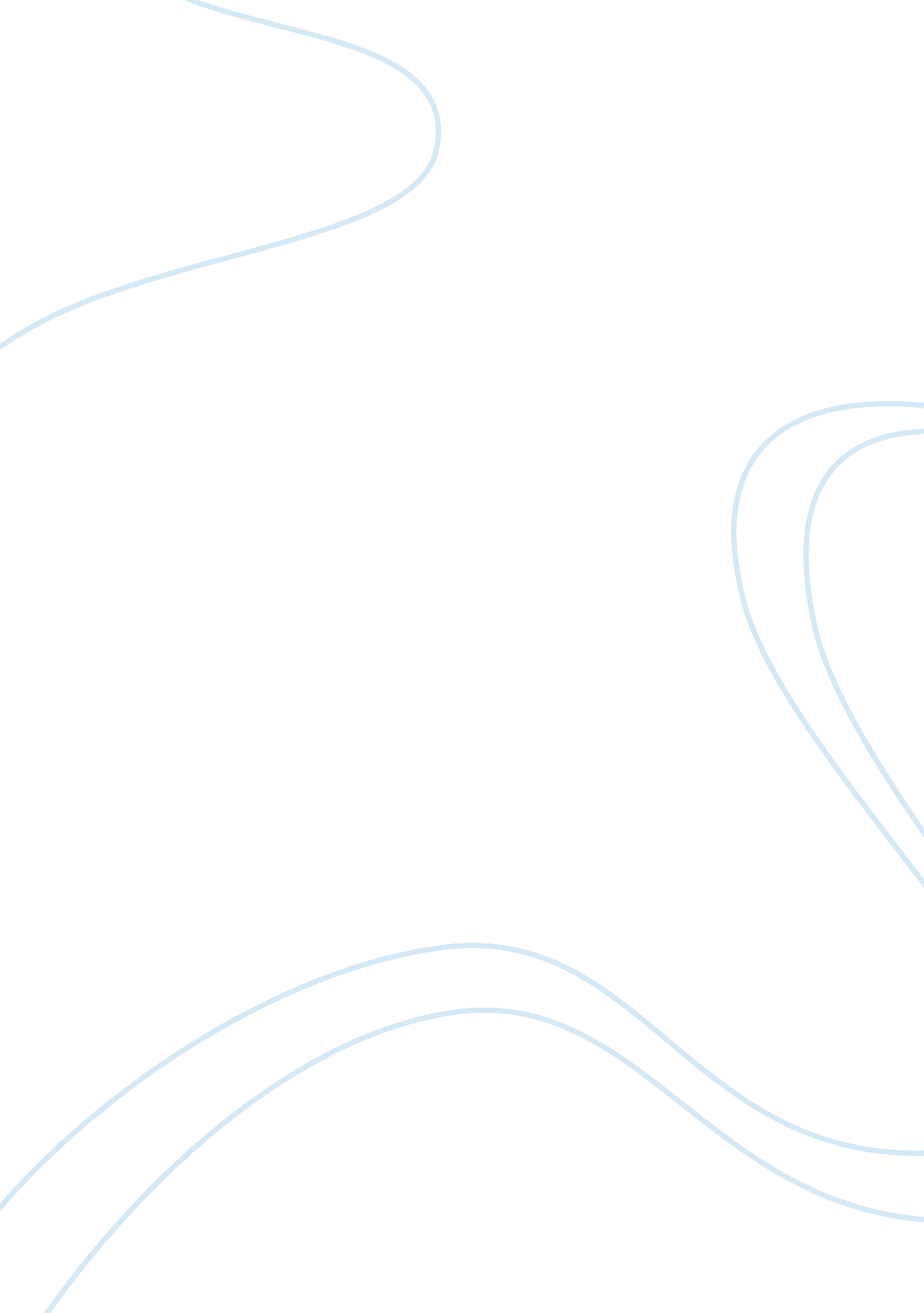 Appreciate education!Business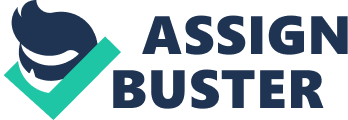 If you are a teen living in the United States of America, there’s a good chance that you are getting an education. If you are, thank every single one of your lucky stars. What CAN’T you do with an education? Or, what would you do without one? Education is something that many people take for granted. But we shouldn’t! If you stop for a minute and look at the news, you’ll see that teens are putting their lives on the line to get educated. Look at Malala Yousufzai. She was shot on her way to school by the Taliban. Why? Malala was promoting education. Can you imagine getting hurt just because you were going to school? You probably can’t. And what about your school library, your gym, your locker, and your desk? How often do you think, “ Wow, I’m really lucky to have all of this”? If you don’t ever do that, it’s about time that you do. Maybe you could thank a teacher for helping you understand a lesson. Maybe you could pick up some trash on the lunchroom floor- even if it’s not yours. Or maybe you could take school more seriously. All of those things show that you care about your education. It shows that you understand how important it is. But I think that one of the best things that you can do is look at school through Malala’s eyes. You’ll find a whole lot more to appreciate. 